« Hosanna au fils de David ! Bénis soit celui qui vint au nom du Seigneur ! Hosanna au plus haut des cieux ».ENTRÉE : VOICI CELUI QUI VIENTR/ Voici celui qui vient au nom du Seigneur.
      Acclamons notre roi, hosanna ! (bis)Portes levez vos frontons.
Levez-vous portes éternelles.
Qu’il entre le roi de gloire. R/Honneur et gloire à ton nom,
Roi des rois, Seigneur des puissances.
Jésus que ton règne vienne. R/Venez rameaux à la main.
Célébrez le Dieu qui vous sauve :
Aujourd’hui s’ouvre son règne ! R/4.  Jésus, roi d’humilité,
souviens-toi de nous dans ton règne.
Accueille-nous dans ta gloire. R/1ère LECTURE : Livre du prophète Isaïe  (50, 4-7) « Je n’ai pas caché ma face devant les outrages, je sais que je ne serai pas confondu ».PSAUME 21 : Mon Dieu, mon Dieu, pourquoi m’as-tu abandonné ?Tous ceux qui me voient me bafouent ;
ils ricanent et hochent la tête :
« Il comptait sur le Seigneur : qu’il le délivre !
Qu’il le sauve, puisqu’il est son ami ! » Oui, des chiens me cernent,
une bande de vauriens m’entoure ;
Ils me percent les mains et les pieds,
je peux compter tous mes os. R/Ils partagent entre eux mes habits
et tirent au sort mon vêtement.
Mais toi, Seigneur, ne sois pas loin :
ô ma force, viens vite à mon aide !Mais tu m’as répondu !
Et je proclame ton nom devant mes frères,
je te loue en pleine assemblée.
Vous qui le craignez, louez le Seigneur. R/2ème LECTURE : Lettre de saint Paul apôtre aux Philippiens (2, 6-11)« Il s’est abaissé : c’est pourquoi Dieu l’a exalté ».ACCLAMATION DE L’ÉVANGILE : Gloire et louange à toi, Seigneur Jésus. Pour nous, le Christ est devenu obéissant, jusqu’à la mort, et la mort de la croix. C’est pourquoi Dieu l’a exalté : il l’a doté du Nom qui est au-dessus de tout nom. Gloire et louange à toi, Seigneur Jésus.Passion de notre Seigneur Jésus Christ selon saint Luc (22, 14 – 23, 56)« C’était déjà environ la sixième heure (c’est-à-dire : midi) ; l’obscurité se fit sur toute la terre jusqu’à la neuvième heure, car le soleil s’était caché. Le rideau du Sanctuaire se déchira par le milieu. Alors, Jésus poussa un grand cri : “Père, entre tes mains je remets mon esprit”. Et après avoir dit cela, il expira ».PRIÈRE UNIVERSELLER/ Fais paraître ton jour et le temps de ta grâce. Fais paraître ton jour : que l’homme soit sauvé !COMMUNION : NOUS CHANTONS LA CROIX DU SEIGNEUR8. Venez à moi, vous tous qui avez faim du don céleste,
Je viens pour partager le pain de votre vie.R/1. Partageons le pain du Seigneur,
À la table de l’univers
C’est le don sans retour de l’amour de notre Dieu.12. Venez à moi, vous tous qui avez soif de ma parole,
En moi vous trouverez la force inépuisable. R/1. 1. Venez à moi, vous tous qui succombez sous la fatigue,
    C’est moi qui porterai le poids de votre peine.R/2. Nous chantons la croix du Seigneur qui se dresse sur l’univers, comme un signe éclatant de l’amour de notre Dieu.2. Venez à moi, vous tous qui gémissez sous l’injustice,
    C’est moi qui suis pour vous la loi libératrice. R/2.3. Venez à moi, vous tous qui trébuchez dans les ténèbres,
    Sur vous se lèvera l’éclat de ma lumière. R/2.4. Venez à moi, vous tous dont on méprise l’espérance,
Je viens pour relever les humbles, qui attendent. R/2.11. Venez à moi, vous tous qu’étreint déjà la mort cruelle,
Ma croix vient vous donner la force de la vaincre. R/2.SORTIE : ORGUE****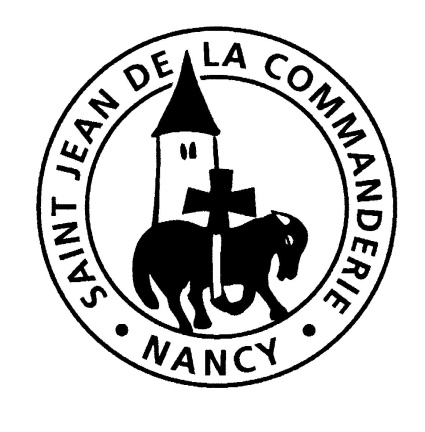 13 et 14 avril 2019Dimanche des Rameaux et de la Passion du Seigneur « C »Église saint Léon